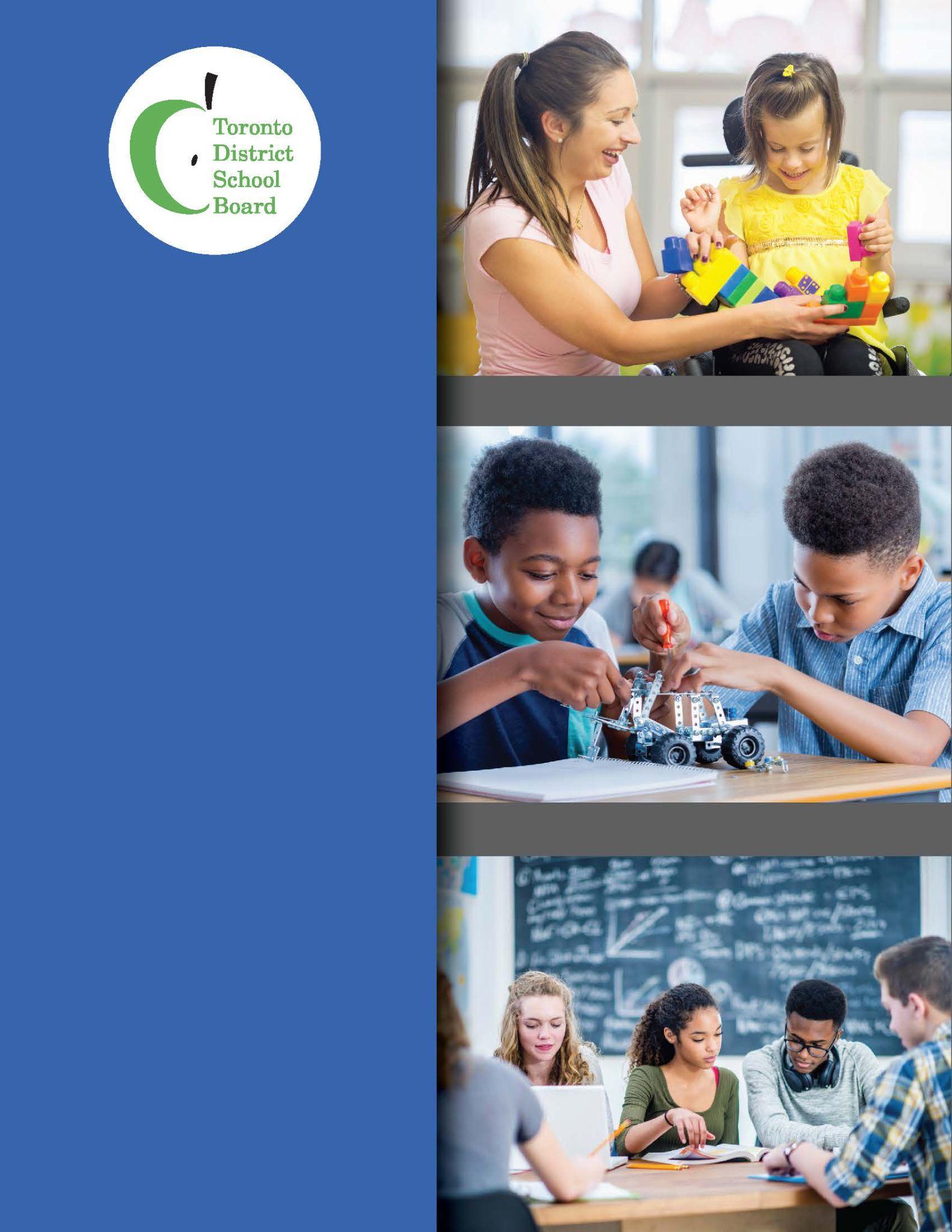 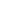 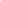 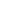 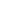 План коррекционного образования Школьного совета округа Торонто (Toronto District School Board, TDSB) разработан в соответствии с заявлением о задачах и ценностях TDSB:План коррекционного образования TDSB также согласуется со следующими принципами:Все учащиеся, их семьи и персонал, оказывающий им поддержку, имеют право на уважительное отношение.Все учащиеся имеют право на программу, разработанную с учетом их сильных сторон и потребностей.Все учащиеся имеют право на различную учебную нагрузку, программы и услуги в соответствии с их индивидуальными потребностями в районе проживания или в группе школ при наличии возможности.Все учащиеся и персонал, оказывающий им поддержку, имеют право на безопасную, благосклонную, радушную, надежную и стимулирующую среду.Мы считаем, что активное и конструктивное сотрудничество со всеми заинтересованными сторонами, а также партнерство учащихся, школы, семьи и служб поддержки имеют важное значение для успеха всех учащихся.Чтобы получить копию плана коррекционного образования на этот год, посетите веб-сайт:www.tdsb.on.ca/specialeducationЭто Руководство по коррекционному образованию для родителей/опекунов содержит информацию о поддержке и услугах для учащихся с особыми образовательными потребностями в Школьном совете округа Торонто (Toronto District School Board, TDSB). В нем изложены процедуры Комитета по выявлению, зачислению и пересмотру (Identification, Placement, and Review Committee, IPRC), которые используются при выявлении «особых» учащихся, принятии решения о зачислении на программу и пересмотре таких решений, если родители* не согласны с IPRC. (*В этом руководстве слово «родители» включает опекунов.)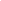 Директор местной школы является первым контактным лицом для родителей/опекунов и может помочь с любыми проблемами или вопросами. В TDSB также есть консультанты по коррекционному образованию и инклюзивности, прикрепленные к вашей местной школе, которые могут помочь вам пользоваться системой и решать любые ваши проблемы.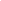 Концепция TDSB в отношении коррекционного образования заключается в обеспечении комфортной среды, включения в учебный процесс и поддержки учащихся с определенными потребностями в коррекционном образовании в местных школах с хорошими ресурсами. Мы стремимся предоставлять всем учащимся равный доступ к программам коррекционного образования, услугам и ресурсам в максимально благоприятной и инклюзивной учебной среде по месту жительства, насколько это возможно.Кто относится к категории учащихся с потребностями в коррекционном образовании?Для успешного обучения в школе учащиеся с потребностями в коррекционном образовании часто нуждаются в большей поддержке, адаптированных условиях и дифференцированном обучении. Закон об образовании требует, чтобы школьные советы предоставляли или покупали у другого совета программы коррекционного образования для своих особых учащихся. С этой целью Министерство образования направляет финансирование школьным советам.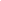 Программа коррекционного образования определяется в Законе об образовании (Education Act) как образовательная программа, которая:проводится при постоянной проверке и оценке и модифицируется на основе их результатов; а такжевключает в себя план (называемый индивидуальным планом обучения или ИПО), содержащий конкретные цели и описание услуг коррекционного образования, отвечающих потребностям особого учащегося.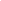 Услуги коррекционного образования определены в Законе об образовании как средства и ресурсы, включая персонал, оказывающий поддержку, и оборудование, необходимые для разработки и реализации программы коррекционного образования.Какие программы и услуги коррекционного образования предлагает совет?TDSB предоставляет полный спектр программ и услуг для удовлетворения потребностей учащихся и предоставления им соответствующих образовательных программ и услуг либо в обычном классе, либо в специализированной среде, либо в их сочетании. План коррекционного образования TDSB отражает ответственное отношение совета к вопросам внедрения и последовательного предоставления эффективных программ и услуг коррекционного образования всем нуждающимся в них учащимся, независимо от того, считаются ли они «особыми». План коррекционного образования представлен по адресу: www.tdsb.on.ca/specialeducation.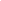 Что такое индивидуальный план обучения (ИПО)?Индивидуальный учебный план (ИПО) – это письменный план, в котором содержится программа и/или услуги коррекционного образования, разработанные для конкретного учащегося. В нем описаны любые адаптированные условия и услуги коррекционного образования, необходимые для того, чтобы помочь учащемуся достичь ожидаемых учебных результатов. В нем также могут быть изложены конкретные измеримые ожидания в отношении обучения, которые изменяются по сравнению с ожиданиями, предусмотренными в учебном плане предмета или курса для соответствующего класса, или представляют собой альтернативный вариант. ИПО разрабатываются на основе Регламента 181/98.ИПО необходимо разрабатывать по согласованию с родителями. Он должен включать:Адаптированные условия – стратегии и поддержка, отличающиеся от тех, которые обычно предоставляются во время обучения.Подходящие конкретные и измеримые ожидания в отношении обучения Краткое описание программы коррекционного образования и услуг, которые будут предоставленыОписание методов оценки успеваемости вашего ребенкаПерсонализированный переходный план с конкретными целями и действиями, учитывающий сильные стороны, потребности и необходимую поддержку учащихся. Если учащемуся не нужен переходный план, в ИПО будет указано, что никаких действий не требуется.ИПО должен быть подготовлен в течение 30 учебных дней после зачисления ребенка на программу коррекционного образования, и директор должен проследить, чтобы родители получили его копию. ИПО также может быть разработан для учащихся, которые не были официально признаны «особыми», но которым требуются программы и/или услуги коррекционного образования. Для получения дополнительной информации пройдите по ссылке: Справочное руководство по индивидуальному образовательному плану (ИПО): http://www.edu.gov.on.ca/eng/general/elemsec/speced/guide/resource/.Кто считается «особым» учащимся?Закон об образовании определяет «особых» учащихся как «учащихся, чьи поведенческие, коммуникативные, интеллектуальные и физические или совокупные особенности требуют обучения по программе коррекционного образования...». Учащиеся выявляются Комитетом по выявлению, зачислению и пересмотру (Identification, Placement and Review Committee, IPRC) в соответствии с категориями и определениями исключительности, предоставленными Министерством образования. Категории включают поведение, общение, интеллектуальные и физические особенности.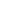 Что такое Комитет по выявлению, зачислению и пересмотру (IPRC)?Учащиеся, рассматриваемые на предмет исключительности и потребности в программе и/или услугах коррекционного образования, могут быть представлены Комитету по выявлению, зачислению и пересмотру (IPRC). Регламент 181/98 провинции Онтарио требует, чтобы все школьные советы создавали IPRC. Он также устанавливает процедуры, связанные с определением учащегося как «особого», принятием решения о зачислении учащегося на программу и пересмотром такого решения, если родитель не согласен с IPRC. Комитет состоит как минимум из трех человек, один из которых должен быть главным или старшим должностным лицом совета. Учащиеся-резиденты, зачисленные в школу TDSB и посещающие ее, имеют право на рассмотрение их кандидатуры в IPRC TDSB.Чем занимается IPRC?IPRC:Решает, следует ли считать вашего ребенка особым учащимсяОпределяет, в каких областях ваш ребенок может считаться особенным в соответствии с категориями и определениями исключительности, предоставленными Министерством образованияВыбирает подходящую программу для вашего ребенка:Обычные классы с косвенной поддержкой, помощью в обучении в классе или дополнительной помощью за пределами классаКласс коррекционного образования с частичной интеграцией или с полным учебным днемПроверяет процесс выявления и зачисления учащихся не реже одного раза в учебный годКак запросить проведение заседания IPRC?Директор школы вашего ребенка или родители могут в письменной форме запросить проведение заседания IPRC. Директор:Может по согласованию со школьной группой поддержки (School Support Team, SST) и после предоставления вам письменного уведомления направить вашего ребенка на рассмотрение IPRC, если директор считает, что вашему ребенку может быть полезна программа коррекционного образованияДолжен запросить проведение заседания IPRC для вашего ребенка после получения вашего письменного запросаВ течение 15 дней с момента получения вашего запроса или направления вам уведомления директор должен предоставить вам копию этого руководства и письменное заявление с указанием примерной даты проведения заседания IPRC.Могут ли родители присутствовать на заседании IPRC?Согласно Регламенту 181/98, родители и учащиеся в возрасте 16 лет и старше могут:Присутствовать и участвовать во всех обсуждениях комитета относительно вашего ребенкаПрисутствовать при принятии решения комитета о выявлении и зачисленииКто еще может присутствовать на заседании IPRC?На заседании будет присутствовать директор (или заместитель директора) школы вашего ребенка. Вы или директор школы можете попросить присутствовать на заседании IPRC других лиц, например:Вашего представителя, то есть лицо, которое может поддерживать вас или выступать от вашего имени или имени вашего ребенкаДругих консультантов, которые могут предоставить дополнительную информацию или разъяснения, например, учителя вашего ребенка, персонал по коррекционному образованию, вспомогательный персонал совета или представителя какого-либо учрежденияПисьменного или устного переводчика при необходимости (вы можете запросить услуги переводчика через директора школы, в которой учится ваш ребенок)Какую информацию о заседании IPRC получат родители?В течение 15 дней с момента направления вам уведомления относительно IPRC или получения вашего запроса директор предоставит вам письменное уведомление о том, когда примерно состоится заседание IPRC. Вы получите приглашение присутствовать на заседании в качестве важного партнера при рассмотрении вопроса о зачислении вашего ребенка на программу по крайней мере за десять дней до заседания. В этом письме будет указана дата, время и место заседания, а также вас попросят сообщить, будете ли вы присутствовать на нем.Перед заседанием IPRC вы получите письменную копию любой информации о вашем ребенке, которую получили члены IPRC. В ней могут быть указаны результаты оценок или сводные данные.Что делать, если родители не могут присутствовать на запланированном заседании?Если вы не можете прийти на запланированное заседание, вы можете:Обратиться к директору школы, чтобы договориться о другой дате или времениСообщить директору школы, что вы не будете присутствовать на заседании, и сказать директору, какие вопросы он сможет решать с IPRC от вашего имениЕсли вы не будете присутствовать на заседании, директор направит вам на ваше рассмотрение и подпись письменное решение IPRC сразу после заседания. В нем будет указан статус вашего ребенка и данные о зачислении на программу, а также любые рекомендации относительно программ и услуг коррекционного образования.Что происходит на заседании IPRC?Председатель IPRC представляет всех присутствующих и объясняет цель заседанияIPRC рассматривает всю имеющуюся информацию о вашем ребенке. Комитет:Рассматривает вопрос об образовательной оценке вашего ребенкаРассматривает в соответствии с положениями Закона о согласии на медицинское обслуживание (Health Care Consent Act) 1996 года вопрос о проведении медицинской или психологической оценки вашего ребенка квалифицированным практикующим врачом, если Комитет считает, что такая оценка необходима для принятия правильного решения о выявлении и зачислении на программуПроводит собеседование с вашим ребенком, если комитет считает это полезным (если вашему ребенку меньше 16 лет, требуется ваше согласие)Рассматривает любую информацию, которую вы предоставляете о своем ребенке или которую предоставляет ваш ребенок, если ему 16 лет или большеКомитет может обсудить любое предложение в отношении программы коррекционного образования или услуг коррекционного образования для ребенка. Члены комитета обсудят любое такое предложение по вашему запросу или по запросу вашего ребенка, если ребенку 16 лет или большеВы можете задавать вопросы и участвовать в обсужденииКомитет примет решение по итогам обсуждения, после того, как будет представлена и рассмотрена вся информацияЧто будет учитывать IPRC при принятии решения об исключительности?IPRC рассмотрит всю представленную информацию о вашем ребенке с учетом определений министерства для различных исключений и критериев TDSB для различных видов вспомогательных программ.Что будет учитывать IPRC при принятии решения о зачислении на программу?Прежде чем IPRC рассмотрит вопрос о зачислении вашего ребенка в класс коррекционного образования, он должен определить, будет ли зачисление в обычный класс с соответствующими услугами коррекционного образования:удовлетворять потребности вашего ребенка исоответствовать вашим предпочтениямЕсли после рассмотрения всей представленной информации IPRC придет к выводу, что зачисление в обычный класс будет соответствовать потребностям вашего ребенка и что такое решение согласуется с вашими предпочтениями, комитет примет решение в пользу зачисления в обычный класс с соответствующими услугами коррекционного образования.Если комитет решит, что вашего ребенка следует зачислить в класс коррекционного образования, он должен указать причины этого решения в своем письменном заявлении о решении.Что содержится в письменном заявлении о решении IPRC?В письменном заявлении о решении IPRC будет указано следующее:Описание сильных сторон и потребностей вашего ребенка, подготовленное IPRCОпределение IPRC о том, считается ли ваш ребенок «особым»Если IPRC признал вашего ребенка «особым»:Категории и определения любых выявленных признаков исключительности согласно критериям Министерства образованияРешение IPRC о зачислении на программуРекомендации IPRC относительно программы коррекционного образования и услуг коррекционного образованияЕсли IPRC решил, что вашего ребенка следует зачислить в класс коррекционного образования, причины этого решенияЧто произойдет после того, как IPRC примет решение?Председатель IPRC подпишет заявление о решении и рассмотрит его вместе с вами.Если вы согласны с решениями о выявлении и зачислении, принятыми IPRC, вас попросят подтвердить это, поставив свою подпись в заявлении о решении. Его можно подписать на собрании IPRC или взять домой и позже вернуть директору школы вашего ребенка.Решение о зачислении, принятое комитетом, не может быть реализовано без вашего согласия; однако оно может быть приведено в исполнение, если срок подачи уведомления об апелляции на решение истек или такое уведомление не подавалось.Если IPRC определил вашего ребенка как «особого» учащегося и вы согласились с решениями IPRC о выявлении и зачислении на программу, произойдет следующее:Если ребенка не зачислили в класс коррекционного образования на полный учебный день и ваш ребенок остается в своей текущей школе, соответствующий школьный персонал будет проинформирован о необходимости разработки индивидуального плана обучения (ИПО) для вашего ребенка.Если ребенка зачислили в класс коррекционного образования на полный учебный день или с частичной интеграцией с интенсивной поддержкой, соответствующему координатору коррекционного образования будет дано задание подготовить «предложение о зачислении» и помочь директору школы по месту жительства ребенка организовать для вас и вашего ребенка посещение предлагаемого места обучения.После посещения вас попросят указать, принимаете ли вы или отклоняете предложение о зачислении. Ребенка не зачислят на предлагаемую программу без вашего подписанного согласия.Что могут сделать родители, если они не согласны с решением IPRC?Если вы не согласны с решением IPRC о выявлении и зачислении на программу, вы можете:в течение 15 дней с момента получения решения попросить IPRC провести второе заседание для обсуждения ваших вопросов и пересмотра решений; илив течение 30 дней с момента получения решения подать уведомление об апелляции.Если после второго заседания вы не согласны с решением, вы можете в течение 15 дней с момента получения решения на втором заседании подать уведомление об апелляции.Если вы не согласны с решением IPRC и не подадите на него апелляцию, Совет поручит директору выполнить решение IPRC.Как подать апелляцию на решение IPRC?Если вы не согласны с определением IPRC вашего ребенка как «особого» или с решением IPRC о зачислении на программу, вы можете в указанные выше сроки направить письменное уведомление о своем намерении обжаловать это решение. Это письменное уведомление следует направлять по адресу: Director and Secretary Treasurer, Toronto District School Board, 5050 Yonge Street, Toronto, ON, M2N 5N8.В уведомлении об апелляции должно быть указано следующее:Решение(-я), с которым(-и) вы не согласныЗаявление, в котором излагаются причины вашего несогласияЧто происходит в процессе апелляции?Процесс апелляции включает следующие этапы:Совет создает апелляционную комиссию по коррекционному образованию для рассмотрения вашей апелляции. Апелляционная комиссия состоит из трех человек, не знакомых с вопросом, являющимся предметом апелляции. Один из трех членов комиссии должен быть выбран вами, а другой – советом. (Подробная информация о членах комиссии содержится в Регламенте 181/98).Председатель апелляционной комиссии организует заседание, которое состоится в удобное время и в удобном месте, но не позднее, чем через 30 дней после его назначения на должность председателя (если только родители и совет не предоставят письменное согласие на более поздний срок).Апелляционная комиссия получит материалы, рассмотренные IPRC, и может провести собеседование с любыми лицами, которые могут предоставить информацию по рассматриваемому вопросу.Вы, как родитель, и ваш ребенок (если ему 16 лет или больше) имеете право присутствовать и участвовать во всех обсуждениях.Апелляционная комиссия должна предоставить свою рекомендацию в течение 3 дней после окончания заседания. Она может:согласиться с IPRC и рекомендовать выполнение решения, илине согласиться с IPRC и дать совету рекомендации относительно выявления или зачисления на программу вашего ребенка, либо того и другого.Апелляционная комиссия предоставит свои рекомендации в письменной форме вам и школьному совету с указанием причин своих рекомендаций.В течение 30 дней после получения письменного заявления апелляционной комиссии школьный совет примет решение о том, какие меры он предпримет в отношении рекомендаций. (Советы не обязаны следовать рекомендациям апелляционной комиссии.)Вы можете согласиться с решением школьного совета или подать апелляцию в суд по вопросам коррекционного образования. Вы можете запросить слушание, написав секретарю суда по вопросам коррекционного образования. Информация о том, как подать заявление в суд, будет включена в решение апелляционной комиссии.Можно ли пересмотреть решение после зачисления ребенка на программу коррекционного образования?Заседание IPRC по пересмотру будет проводиться в течение учебного года, если только директор школы, в которой проводится программа коррекционного образования, не получит письменное уведомление от вас, как родителя, об отказе от ежегодного пересмотра.Запрос на проведение заседания IPRC по пересмотру может быть сделан в любое время после того, как ваш ребенок проучится по программе коррекционного образования в течение трех месяцев.Что рассматривает и решает IPRC по пересмотру?IPRC, проводящий пересмотр, рассмотрит ту же информацию, которую IPRC изначально рассматривал на предыдущем заседании. Он также будет учитывать результаты обучения вашего ребенка по программе коррекционного образования и с вашего письменного разрешения будет ссылаться на ИПО.IPRC рассмотрит решения о выявлении и зачислении на программу и решит, следует ли их придерживаться или теперь следует принять другое решение.Что происходит, если мой ребенок еще не зачислен в школу, находящуюся в ведении Совета, и у него очень сложные особые потребности, но его не оценивал IPRC?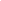 Школьный совет округа Торонто (Toronto District School Board, TDSB) стремится к тому, чтобы учащиеся с особыми образовательными потребностями получали соответствующие программы и/или услуги, отвечающие этим потребностям, с первого дня учебы в школах TDSB.Что такое SEPRC?Новые учащиеся школ TDSB с чрезвычайно сложными медицинскими потребностями могут быть незамедлительно зачислены на программу коррекционного образования с интенсивной поддержкой. Обычно это дети, которые до приема в школу TDSB получали интенсивную поддержку в течение всего дня в классе коррекционного образования в других школьных системах (учреждениях по уходу за детьми).Для зачисления в класс коррекционного образования обычно требуется решение Комитета по выявлению, зачислению и пересмотру (Identification, Placement and Review Committee, IPRC), которое не может быть принято до тех пор, пока ребенок не проучится в течение достаточного времени, чтобы позволить школьному персоналу собрать необходимую информацию и документацию. Чтобы избежать задержки и перебоев в обучении учащихся, которые могут быть вызваны переводом ребенка в другую школу во время учебного года, TDSB разработал процесс ускоренного (но условного) зачисления учащихся, которые недавно зарегистрированы (по документам), но не начали посещать школу TDSB.Заседание SEPRC не является обязательным. В SEPRC следует обращаться только в том случае, если у ребенка есть чрезвычайно сложные медицинские потребности, подтвержденные медицинскими документами, и когда родители считают, что зачисление в класс коррекционного образования TDSB (на программу интенсивной поддержки) лучше соответствует потребностям их ребенка. Учащиеся, прошедшие процесс SEPRC, с большой вероятностью будут иметь право на такой же уровень поддержки при фактическом проведении заседания IPRC. Родители/опекуны могут отказаться от проведения заседания SEPRC и отправить ребенка в школу по месту жительства.В зависимости от предпочтений родителей директор школы проконсультируется с консультантом по инклюзивности для рассмотрения медицинских документов, предоставленных родителями, и подтверждения необходимости направления в SEPRC, а также рассмотрения возможности зачисления ребенка в класс коррекционного образования.Отказываясь от обращения в SEPRC, родители не отказываются от своего права запросить проведение заседания IPRC после того, как их ребенок начнет посещать школу. Если родители соглашаются обратиться в SEPRC, они имеют право отказаться от рекомендованного зачисления и отправить ребенка в школу по месту жительства.Структура SEPRCЧленство SEPRC аналогично членству в IPRC. В TDSB есть следующие структуры SEPRC:Членство в комитетах SEPRC, относящихся к учебным сетямКаждый из четырех региональных учебных центров TDSB состоит из групп школ, называемых учебными сетями. В каждой учебной сети создаются группы, проводящие заседания в качестве SEPRC для школ, входящих в сеть. Директора школ, которые знакомы с политикой и процедурами коррекционного образования, приглашаются Департаментом коррекционного образования на должности председателей SEPRC в учебной сети. В состав комитетов входят следующие члены:Директор (председатель), не связанный с учащимся или его школойКоординатор коррекционного образованияПредставитель психологической службыЧленство в Центральном SEPRCВ состав Центрального SEPRC входят следующие члены, связанные с учебным центром:Централизованно назначаемый директор коррекционного образования (председатель)Координатор коррекционного образованияМенеджер психологической службыЭтапы, необходимые для получения направления от SEPRCРодители/опекуны предварительно регистрируют учащегося в школе по месту жительства и предоставляют директору школы любые документы об образовательных, поведенческих, медицинских (слуховых, зрительных, физических, неврологических), психологических, речевых/языковых, профессиональных/физиотерапевтических оценках или другую соответствующую документацию, касающуюся сложных медицинских потребностей их ребенка в коррекционном образовании.Директор вместе с консультантом по коррекционному образованию рассмотрит возможность проведения заседания SEPRC, если родители согласны с обучением в классе коррекционного образования сразу после зачисления в школу и хотели бы рассмотреть возможность проведения заседания SEPRC. Родители могут отказаться от проведения заседания SEPRC, и их ребенок будет посещать школу по месту жительства.Директор школы может запросить доступ к центральным ресурсам для проведения наблюдения, сбора дополнительной информации о потребностях ребенка или уточнения существующей документации.После того как консультант и координатор по коррекционному образованию утвердит направление, администраторы офиса в отделе коррекционного образования подготовят и отправят родителям письмо-приглашение на заседание SEPRC, а его электронную копию направят директору школы по месту жительства.Родители/опекуны отправляют ответ сотрудникам школы по месту жительства или сообщают, будут ли они присутствовать на заседании, а затем сотрудники уведомляют соответствующего координатора по коррекционному образованию.Родители/опекуны получают копию всей документации, которую будет рассматривать SEPRC, вместе с письмом-приглашением и копией Руководства TDSB по коррекционному образованию для родителей/опекунов.Документы, необходимые для SEPRCДокументация, предоставляемая SEPRC, аналогична документации, необходимой для учащихся, которых направляют на рассмотрение в Комитет по выявлению, зачислению и пересмотру (Identification, Placement and Review Committee, IPRC) для зачисления на программу; в нее может входить:Образовательная оценкаПоследний табель успеваемости, принятый в провинции (и если последний табель успеваемости является промежуточным табелем успеваемости, также прилагается предыдущий табель успеваемости, принятый в провинции)Индивидуальный план обучения (ИПО)Психологическая оценкаДругие соответствующие профессиональные оценки (например, речевые/языковые навыки, профессиональная/физическая оценка, медицинская оценка)История развития (для учащихся с младшего подготовительного до 2 класса)Текущее профессиональное наблюдениеОбразцы работ учащихся (часть представления)Любые документы, которые родители/опекуны считают относящимися к SEPRCПрисутствие и представление информации на заседании SEPRCПоскольку учащиеся, которых рассматривает SEPRC, еще не являются учащимися TDSB, родители/опекуны должны присутствовать на заседании SEPRC:Директор направившей школы при необходимости организует услуги переводчика для помощи родителям/опекунам.На заседании должен присутствовать администратор из направляющей школы, чтобы предоставить общий обзор истории учащегося и полностью понять суть дискуссии и рекомендаций SEPRC, которыми будет в дальнейшем руководствоваться школаРодителям рекомендуется пригласить на заседание SEPRC любых консультантов, которые в настоящее время работают с учащимсяПредседатель SEPRC приглашает родителей/опекунов и любых других участников принять участие в обсуждениях относительно учащегося, чтобы определить его сильные стороны, потребности, успеваемость и проблемы. Чтобы получить представление о потенциале и успеваемости учащегося в текущих условиях, рассматриваются образцы работ (при наличии)Функции SEPRCС согласия родителей/опекунов организуется заседание SEPRC для определения права на зачисление в класс коррекционного образования предварительно зарегистрированного, но еще не посещающего школу учащегося, и для вынесения рекомендаций о таком зачислении. SEPRC:Определит, подойдет ли учащемуся поддержка, оказываемая в классе коррекционного образования, когда он начнет посещать школу TDSB.Только для целей определения на программу решит, соответствует ли учащийся требованиям исключительности, основанным на критериях TDSB. (Для официального признания учащегося «особым» требуется решение IPRC.)Предоставит письменные рекомендации с указанием сильных сторон и потребностей учащегося, а также рекомендации по программам/услугам SEPRCРекомендации SEPRC принимаются простым большинством в присутствии всех участников заседания. Родители/опекуны принимают окончательное решение о принятии или отклонении рекомендаций SEPRC.Действия после заседания SEPRCЕсли было рекомендовано зачисление в класс коррекционного образования и родители/опекуны согласились с этим, учащемуся будет предложено зачисление и организован визит. Приглашение на последующее заседание Комитета по выявлению, зачислению и пересмотру должно исходить от школы, где расположен класс коррекционного образования. Заседание IPRC должно быть проведено после того, как учащийся отучится по программе примерно от 6 до 9 месяцев. Исключение из положения о сроках от 6 до 9 месяцев касается учащихся, участвующих в программах интенсивной поддержки в подготовительных классах школы (например, в программе вмешательства в подготовительных классах и в диагностическом подготовительном классе). Рекомендации для учащихся младших подготовительных классов будут пересматриваться весной на собрании школьной группы поддержки (SST), чтобы определить, следует ли продолжать рекомендованную поддержку на полный учебный день в старших подготовительных классах и проводить заседание IPRC в течение последнего года обучения в подготовительных классах до перехода в начальную школу.Апелляционный процессОфициального процесса обжалования рекомендаций SEPRC не существует. Учащиеся, которых рассматривает комитет, еще не посещают школу, находящуюся в ведении школьного совета. SEPRC не принимает решения об исключительности и может только давать рекомендации об условном зачислении в класс коррекционного образования с последующим проведением заседания IPRC (решения которого могут быть обжалованы).Если родители/опекуны не согласны с рекомендацией SEPRC о зачислении на программу или SEPRC не рекомендует зачисление в класс коррекционного образования, учащийся посещает школу по месту жительства и получает поддержку, исходя из имеющихся в школе ресурсов для коррекционного образования. Характер поддержки будет определяться на основе процесса группы школьных специалистов (In-School Team, IST) или школьной группы поддержки (School Support Team, SST). Родители/опекуны по-прежнему имеют право требовать (в письменной форме в адрес директора школы), чтобы Комитет по выявлению, зачислению и пересмотру рассмотрел вопрос о зачислении учащегося в класс коррекционного образования.Похоже ли заседание SEPRC на заседание IPRC?Основные сходства:Вы получите письмо с приглашением, и вам будет предложено принять участие в заседании.Вы можете пригласить на заседание других лицЧленство в комитете аналогично IPRCОсновные отличия:Процесс SEPRC не регулируется Регламентом Министерства 181/98.Учащийся может быть направлен в SEPRC только по решению директора школы по месту жительства после консультации с родителями и членами школьной группы поддержки (School Support Team, SST).Заседание SEPRC не проводится, если родители не хотят его проведения или отсутствуют на заседании.Никаких решений об исключительности и размещении не принимается; дается только рекомендация относительно программыРодители могут отклонить рекомендации SEPRC, но не могут их обжаловать. Вместо этого они могут запросить проведение заседания IPRC после того, как их ребенок начнет посещать школу.Какие организации могут помочь родителям?Многие местные ассоциации могут предоставить информацию и поддержку родителям «особых» детей. Некоторые из них являются членами Консультативного комитета Совета по коррекционному образованию (Special Education Advisory Committee, SEAC). Информация об ассоциациях SEAC и о том, как связаться с членами SEAC, представлена на веб-сайте www.tdsb.on.ca/seac.Где родители могут получить дополнительную информацию о коррекционном образовании?Если у вас остались вопросы о коррекционном образовании в TDSB, посетите веб-сайт TDSB по адресу: www.tdsb.on.ca/specialeducation. Вы также можете связаться с директором центра коррекционного образования в вашем районе. Номера телефонов указаны на первой странице этого документа.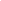 Министерство образования управляет провинциальными школами и демонстрационными школами по всей провинции Онтарио для глухих, слепых, слепоглухих и учащихся с серьезными нарушениями обучаемости. Учащиеся могут попасть в такие школы по рекомендации IPRC. Школы работают в основном как дневные, и транспорт предоставляется школьными советами. Программы с проживанием с понедельника по пятницу предлагаются учащимся, которые живут слишком далеко от школы, чтобы ездить ежедневно.Демонстрационные школы предлагают интенсивные однолетние программы для учащихся с серьезными нарушениями обучаемости, включая нарушения обучаемости, связанные с синдромом дефицита внимания/гиперактивности (СДВ/СДВГ). В каждой демонстрационной школе предлагается программа повышения квалификации учителей. Заявление о приеме подается школьным советом с согласия родителей, а право на участие определяется провинциальным комитетом по проблемам с обучаемостью.Провинциальные школы для глухих предлагают программы для глухих учащихся с подготовительных классов до окончания средней школы, а также информационные услуги для семей, школьных советов и других учреждений. Решение о зачислении в школу принимает Провинциальный комитет по приему в школы (Provincial Schools Admission Committee) в соответствии с требованиями, изложенными в Регламенте 296.Провинциальная школа для слепоглухих учащихся – это школа-интернат, управляемая Министерством образования. Обучение проводится специально подготовленными учителями в соответствии с учебной программой провинции Онтарио и включает комплексную программу «жизненных навыков», адаптированную к потребностям учащихся и предназначенную для того, чтобы помочь учащимся научиться жить самостоятельно.Для получения дополнительной информации о демонстрационных школах или провинциальных школах обращайтесь в:Отделение провинциальных школ Министерства образования255 Ontario Street, South Milton, ON L9T 2M5Телефон: 905-878-2851	Факс: 905-878-5405Учебные центры 2 и 3:140 Borough Drive, Scarborough, OntarioM1P 4N6(416) 396-7968Учебные центры 1 и 4:1 Civic Centre Court, Etobicoke, OntarioM9C 2B3(416) 394-4898Sagonaska School350 Dundas Street West, Belleville, ON K8P 1B2Телефон: 613-967-2830Trillium School347 Ontario Street South, Milton, ON L9T 3X9Телефон: 905-878-8428Amethyst School1090 Highbury Avenue, London, ON N5Y 4V9Телефон: 519-453-4408Centre Jules-Léger(для франкоязычных учащихся)281 rue Lanark, Ottawa, ON K1Z 6R8Телефон: 613-761-9300 Телетайп: 613-761-9302/930Ernest C. Drury School255 Ontario Street SouthMilton, ON L9T 2M5Телефон: 905-878-2851Телетайп: 905-878-7195Robarts School1090 Highbury Avenue,P.O. Box 7360, Station E, London, ON N5Y 4V9Телефон/телетайп:519-453-4400Sir James Whitney School350 Dundas Street West, Belleville, ON K8P 1B2Телефон/телетайп:613-967-2823Centre Jules-Léger(французская школа для глухих)281 rue Lanark, Ottawa,ON K1Z 6R8Телефон: 613-761-9300Телетайп: 613-761-9302/9304W. Ross Macdonald School350 Brant Avenue,Brantford, ON N3T 3J9Телефон: 519-759-0730